РЕСПУБЛИКА   КАРЕЛИЯ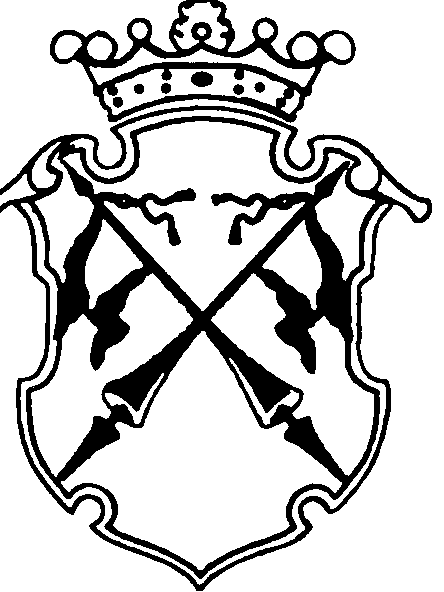 КОНТРОЛЬНО-СЧЕТНЫЙ КОМИТЕТСОРТАВАЛЬСКОГО МУНИЦИПАЛЬНОГО РАЙОНАЗаключениеКонтрольно-счетного комитета Сортавальского муниципального района на проект Решения Совета Вяртсильского городского поселения «О бюджете Вяртсильского городского поселения на 2020 год и на плановый период 2021 и 2022 годов»«06» декабря 2019г.	№ 38ОБЩИЕ ПОЛОЖЕНИЯЗаключение Контрольно-счетного комитета Сортавальского муниципального района (далее – Контрольно-счетный комитет) на проект Решения Совета Вяртсильского городского поселения «О бюджете Вяртсильского городского поселения на 2020 год и на плановый период 2021 и 2022 годов» (далее – Заключение) подготовлено с учетом требований Бюджетного кодекса Российской Федерации (далее БК РФ), иных нормативных правовых актов Российской Федерации, Республики Карелия, а также в соответствии с Положением о бюджетном процессе в Вяртсильском городском поселении (далее – Положение о бюджетном процессе), Соглашением о передаче полномочий контрольно-счетного органа Вяртсильского городского поселения по осуществлению внешнего муниципального финансового контроля Контрольно-счетному комитету Сортавальского муниципального района, и иными действующими нормативными правовыми актами Вяртсильского городского поселения.На экспертизу, в Контрольно-счетный комитет, проект решения о местном бюджете с приложением документов и материалов, предусмотренных статьей 184.2 БК РФ поступил 18 ноября 2019г, т.е. с нарушением сроков, установленных ст.12 Положения о бюджетном процессе в Вяртсильском городском поселении. Перечень и содержание документов и материалов, представленных вместе с проектом Решения Совета Вяртсильского городского поселения «О бюджете Вяртсильского городского поселения на 2020 год и на плановый период 2021 и 2022 годов» в полной мере, соответствуют требованиям БК РФ. При подготовке заключения Контрольно-счётного комитета учитывалась необходимость реализации положений, содержащихся в Послании Президента РФ Федеральному собранию (в части бюджетной политики и налоговой политики), Указах Президента РФ от 7 мая 2012 года, Стратегии социально-экономического развития Республики Карелия до 2020 года, а также стратегических целей развития Республики Карелия, определенных в Концепции социально-экономического развития Республики Карелия на период до 2022 года.Выборочно проверено наличие и проведен анализ нормативной и методической базы, регулирующий порядок формирования и расчетов основных показателей проекта Решения.АНАЛИЗ ПАРАМЕТРОВ ПРОГНОЗА СОЦИАЛЬНО-ЭКОНОМИЧЕСКОГО РАЗВИТИЯ ВЯРТСИЛЬСКОГО ГОРОДСКОГО ПОСЕЛЕНИЯ, ИСПОЛЬЗУЕМОГО ДЛЯ СОСТАВЛЕНИЯ ПРОЕКТА БЮДЖЕТА ПОСЕЛЕНИЯ НА 2020 ГОД И НА ПЛАНОВЫЙ ПЕРИОД 2021 И 2022 ГОДОВ.Прогноз социально-экономического развития Вяртсильского городского поселенияВ соответствии со ст. 173 БК РФ Прогноз социально-экономического развития Вяртсильского городского поселения разработан на основе Порядка разработки прогноза социально-экономического развития Вяртсильского городского поселения, утвержденного Постановлением администрации Вяртсильского городского поселения от 31.10.2014г. №46 (далее – Порядок).Представленный, в составе документов и материалов к проекту Решения о бюджете, Прогноз социально-экономического развития включает в себя:-Основные показатели прогноза социально-экономического развития Вяртсильского городского поселения на 2020 – 2022 годы;- пояснительная записка к прогнозу социально-экономического развития Вяртсильского городского поселения на 2020 - 2022 годы (далее - Пояснительная записка к Прогнозу).Согласно п.3.1 Порядка исходной базой для разработки прогноза являются предварительные итоги социально-экономического развития за истекший период текущего финансового года и ожидаемые итоги социально-экономического развития за текущий финансовый год (далее – Предварительные итоги).Проведя анализ составляющих документов Прогноза и Предварительных итогов, Контрольно-счетный комитет пришел к следующим выводам:Представленный прогноз разработан в одном варианте, что не соответствует принципам результативности и эффективности стратегического планирования, которые означают, что выбор способов и методов достижения целей социально-экономического развития должен основываться на необходимости достижения заданных результатов с наименьшими затратами ресурсов в соответствии с документами стратегического планирования.По прогнозу на 2020 год наблюдается рост по отношению к оценке 2019 года по трем показателям:- «численность населения» на 2 процента, - «объем отгруженных товаров собственного производства, выполненных работ и услуг собственными силами» на 7,0 процентов,- «среднемесячная заработная плата» на 4 процента.При сопоставлении данных показателей с показателями к утвержденному бюджету установлено, что:-на 2020 и 2021 годы показатель «объем отгруженных товаров собственного производства, выполненных работ и услуг собственными силами» увеличен на 516,9 млн. руб. и на 685,1 млн. руб. соответственно, согласно Пояснительной записке к Прогнозу указано, что на динамику показателя оказало влияние увеличение производства металлоизделий;-на 2020-2021 годы показатель «численность населения» не изменился;	-на 2020-2021 годы показатель «среднемесячная заработная плата» спрогнозирован с увеличением на 11 9940,0 руб. и на 14 174,0 руб. соответственно, в пояснительной записке отсутствует обоснование причин и факторов, оказавших влияние на изменение данного экономического показателя.	-на 2020-2021 годы показатель «фонд заработной платы с учетом необлагаемой его части» спрогнозирован с увеличением на 2 025,0 руб. и на 2 362,0 руб. соответственно. В Пояснительной записке отсутствует обоснование причин и факторов, оказавших влияние на изменение данного экономического показателя.Основные направления бюджетной и налоговой политики Вяртсильского городского поселенияВ составе документов и материалов к проекту Решения о бюджете представлены Основные направления бюджетной и налоговой политики Вяртсильского городского поселения на 2020 год и на плановый период 2021 и 2022 годов». Согласно р. I «Общие положения» Основные направления бюджетной и налоговой политики Вяртсильского городского поселения на 2020 год и на плановый период 2021 и 2022 годов, в первую очередь будут нацелены на описание условий, используемых при составлении проекта бюджета Вяртсильского городского поселения на 2020-2022 годы, основных подходов к его формированию и общего порядка разработки основных характеристик и прогнозируемых параметров бюджета Вяртсильского городского поселения, а также обеспечение прозрачности и открытости бюджетного планирования.Бюджетная политика в 2020-2022 годах будет направлена на повышение качества и эффективности предоставляемых населению муниципальных услуг.В части повышения эффективности бюджетных расходов, ключевыми задачами бюджетной политики будут являться:- безусловное исполнение действующих расходных обязательств;- перед принятием новых расходных обязательств будет проводиться оценка их эффективности и обеспечение доходными источниками.Также бюджетная политика поселения будет направлена на обеспечение бюджетной устойчивости и экономической стабильности посредством ограничения роста расходов бюджета, не обеспеченных стабильными доходными источниками. Основными задачами бюджетной политики в 2020-2022 годах в сфере межбюджетных отношений будет являться проведение работы по привлечению дополнительных межбюджетных трансфертов из федерального и республиканского бюджетов.Бюджетная политика поселения в 2020-2022 годах будет направлена повышение прозрачности и открытости бюджетного процесса путем продолжения практики размещения на официальном сайте Администрации Вяртсильского поселения муниципальных правовых актов о бюджете, отчетов об его исполнении в доступной для восприятия форме.Обеспечение муниципального внешнего и внутреннего финансового контроля за реализацией целевого и результативного использования бюджетных средств, также будет являться одной из задач Основных направлений бюджетной политики поселения на 2020-2022 годы. Основной приоритетами налоговой политики на 2019 год и на плановый период 2021 и 2022 годов Вяртсильского городского поселения будут являться:-стимулирование и развитие малого бизнеса;-недопущение роста налоговой нагрузки на экономику; -улучшение инвестиционного климата и поддержку инновационного предпринимательства в Вяртсильском городском поселении, налоговое стимулирование инвестиционной деятельности;-совершенствование налогового администрирования, налаживание взаимодействия с администраторами доходов;-оптимизация существующей системы налоговых льгот, мониторинг эффективности налоговых льгот;-сокращение недоимки по налогам в бюджет поселения;-повышение эффективности использования муниципальной собственности;- поиск новых источников пополнения бюджета Вяртсильского городского поселения, направленный на увеличение налоговых доходов за счет экономического роста, развития внутреннего налогового потенциала и повышения инвестиционной привлекательности территории поселения. АНАЛИЗ ОСНОВНЫХ ПАРАМЕТРОВ ПРОЕКТА БЮДЖЕТА ВЯРТСИЛЬСКОГО ГОРОДСКОГО ПОСЕЛЕНИЯ НА 2020 ГОД И НА ПЛАНОВЫЙ ПЕРИОД 2021 И 2022 ГОДОВБюджет Вяртсильского городского поселения на 2020 год и на плановый период 2021 и 2022 годов сформирован в рамках действующего налогового и бюджетного законодательства и принятыми в соответствии с ними нормативными правовыми актами Республики Карелия и Вяртсильского городского поселения.	Проект бюджета Вяртсильского городского поселения на 2020 год и на плановый период 2021 и 2022 годов сформирован с объемом доходов на 2020г. – 10 700,3 тыс. рублей, на 2021г. – 10 472,5 тыс. рублей, на 2022г. – 10 908,5 тыс. рублей. Объем расходов сформирован на 2020г. – 11 507,6 тыс. рублей, на 2021г. – 11 315,0 тыс. рублей, на 2022г. – 11 589,0 тыс. рублей. Дефицит бюджета сформирован на 2020г. – 807,3 тыс. рублей, на 2021г. – 842,5 тыс. рублей, на 2022г. – 680,5 тыс. рублей.	Динамика основных параметров бюджета Вяртсильского городского поселения свидетельствует о снижении доходов и расходов по сравнению с ожидаемым исполнением за 2019 год.Снижение общего прогнозируемого объема доходов бюджета Вяртсильского городского поселения к уровню 2019 года в 2020 году составляет 351,9 тыс. рублей или на 3%, в 2021 году – на 579,7 тыс. руб. или на 5%, в 2022 году – на 143,7 тыс. руб. или на 1%. Рост прогнозируемого объема собственных (налоговых и неналоговых) доходов бюджета поселения к уровню 2019 годов в 2020 году составляет 966,7 тыс. руб. или на 11%, в 2021 году наблюдается увеличение по отношению к оценке 2019 года на 1 188,3 тыс. руб. или на 14%, а в 2022 году увеличение прогнозируется на 1 616,7 тыс. руб. или на 18%.	Структура доходов бюджета Вяртсильского городского поселения выглядит следующим образом:2020г.: налоговые и неналоговые доходы – 91 процент;		безвозмездные поступления- 9 процентов.2021г.: налоговые и неналоговые доходы – 95 процент;		безвозмездные поступления- 5 процентов.2022г.: налоговые и неналоговые доходы – 95 процентов;		безвозмездные поступления- 5 процентов.Объем безвозмездных поступлений из бюджетов другого уровня прогнозируется на 2020 год в объеме 942,7 тыс. рублей, с уменьшением по сравнению с 2019 годом на 1 318,6 тыс. рублей или на 58 процентов. На плановый период 2021 года в объеме 491,3 тыс. рублей, т.е меньше чем в 2020 году на 449,4 тыс. рублей или на 48 процентов; на 2022 год в объеме 500,9 тыс. рублей, что на 7,2 тыс. рублей или на 2 процента меньше чем на 2021 год.В 2020 году по сравнению с ожидаемым за 2019 год, увеличится объем дотаций из районного бюджета бюджету поселения на 190,4 тыс. рублей или на 44%. В плановом периоде 2021 и 2022 года объем дотации уменьшится на 451,2 тыс. рублей или на 72%.При формировании проекта бюджета в условиях уменьшения объема прогнозируемых доходов планируется уменьшение расходов в 2020 году и плановом периоде 2021 и 2022 годов по сравнению с уровнем, ожидаемого исполнения за 2019 год.Проектом решения предлагается утвердить расходы бюджета Вяртсильского городского поселения на 2020 год в размере 11 507,6 тыс. рублей, что на 459,9 тыс. рублей или на 4% ниже ожидаемой оценки исполнения бюджета за 2019 год. На плановый период 2021 года – 11 315,0 тыс. рублей, что на 192,6 тыс. рублей или на 2% ниже предыдущего года, а на 2022 год – 11 589,0 тыс. рублей, что на 274,0 тыс. рублей или на 2 % выше, чем в 2021 году.Приоритетными направлениями расходов Вяртсильского городского поселения в 2020 году по-прежнему будут являться расходы, направляемые на общегосударственные вопросы (61%), жилищно-коммунальное хозяйство (14%), национальную экономику (16%). Их общий удельный вес в расходах бюджета Вяртсильского городского поселения в 2020 году составит 91 процент. В плановом периоде 2021-2022 годов приоритетные направления сохраняться, их общий удельный вес в расходах бюджета Вяртсильского городского поселения в 2021,2022 годах также составит 91,0 процент ежегодно.Проект бюджета Вяртсильского городского поселения частично сформирован в программном формате расходов по 5 целевым программам. Доля расходов на целевые программы в общем объеме расходов бюджета Вяртсильского городского поселения в 2020 году составит 16 процентов, в 2021 году – 15 процентов, в 2022 году – 15 процентов.Согласно п.35 ст. 3 Федерального закона от 28.06.2014г. №172-ФЗ «О стратегическом планировании в РФ», муниципальная программа - это документ стратегического планирования, разрабатываемая с целью планирования комплекса взаимоувязанных по срокам, задачам, исполнителям и ресурсам мероприятий, необходимых для наиболее эффективного решения поставленных Стратегией социально-экономического развития территории стратегических целей и задач.В виду того, что на уровне муниципального образования Совет Вяртсильского городского поселения не принимал решения о необходимости разработки и утверждения Стратегии социально-экономического развития Вяртсильского городского поселения, то и бюджетные ассигнования на реализацию мероприятий, предусмотренных муниципальными программами, и направленные на достижение целей и задач, не предусмотренных Стратегией, не могут быть распределены в решении о бюджете.Для погашения прогнозируемого объема дефицита бюджета в проекте Решения не планируется привлечение бюджетных кредитов и кредитов кредитных организаций. Источником финансирования дефицита бюджета поселения планируются за счет уменьшения остатка средств на счетах по учету средств. РЕЗУЛЬТАТЫ ПРОВЕРКИ И АНАЛИЗА ПРОГНОЗА ДОХОДОВ ПРОЕКТА БЮДЖЕТА ВЯРТСИЛЬСКОГО ГОРОДСКОГО ПОСЕЛЕНИЯ НА 2019 ГОД И ПЛАНОВЫЙ ПЕРИОД 2021 И 2022 ГОДОВ.4.1. Оценка полноты и соответствия состава информации, содержащейся в перечне источников доходов бюджета поселения и реестре источников доходов бюджета поселение, требованиям Бюджетного кодекса Российской Федерации и иным нормативным правовым актам показала следующее.В Реестр источников доходов бюджета Вяртсильского городского поселения, представленный в составе документов и материалов одновременно с проектом бюджета включена информация соответствующая составу информации, предусмотренной ст.11 «Общих требований к составу информации, порядку формирования и ведения реестра источников доходов Российской Федерации, реестра источников доходов федерального бюджета, реестров источников доходов бюджетов субъектов Российской Федерации, реестров источников доходов местных бюджетов и реестров источников доходов бюджетов государственных внебюджетных фондов», утвержденных Постановлением Правительства Российской Федерации от 31 августа 2016 г. № 868.В Реестре источников доходов бюджета Вяртсильского городского поселения присутствует код бюджетной классификации, не соответствующий Указаниям №85Н: 1 16 51040 02 0000 140. Реестр источников доходов в части кода бюджетной классификации, несоответствующего Указаниям №85Н требует корректировки.4.2.Доходы бюджета Вяртсильского городского поселенияВ соответствии с проектом доходы бюджета поселения в 2020 году составят 10 700,3 тыс. рублей, в том числе налоговые доходы – 8 141,1 тыс. рублей, или 76% объема доходов бюджета городского поселения, неналоговые доходы – 1616,5 тыс. рублей (15 %), безвозмездные поступления 942,7 тыс. рублей (9 %).В 2021 году доходы бюджета поселения составят 10 472,5 тыс. рублей, в том числе налоговые доходы – 8 350,6 тыс. рублей, или 80 % объема доходов бюджета городского поселения, неналоговые доходы – 1 628,6 тыс. рублей (15 %), безвозмездные поступления – 493,3 тыс. рублей (5 %).В 2022 году доходы бюджета поселения составят 10 908,5 тыс. рублей, в том числе налоговые доходы – 8 775,2 тыс. рублей, или 80% объема доходов бюджета городского поселения, неналоговые доходы – 1 632,4 тыс. рублей (15 %), безвозмездные поступления – 500,9 тыс. рублей (5%).Доходы бюджета поселения спрогнозированы в условиях действующего на день внесения проекта о бюджете на 2020 год и на плановый период 2021 и 2022 годов в представительный орган Вяртсильского городского поселения законодательства о налогах и сборах и бюджетного законодательства РФ, а также законодательства РФ, законов субъектов РФ и муниципальных правовых актов Вяртсильского городского поселения, устанавливающих неналоговые доходы бюджета поселения. Динамика показателей доходной части бюджета Вяртсильского городского поселения за пятилетний период (с 2018 по 2022 годы) представлена в таблице:(тыс. рублей)Доходы проекта бюджета Вяртсильского городского поселения на 2020 год предусмотрены в объеме 10 700,3 тыс. рублей, что ниже ожидаемого уровня текущего 2019 года на -351,9 тыс. рублей, или на 3 процента. Снижение доходов бюджета в 2020 году по сравнению с 2019 годом произошло за счет планируемого снижения поступлений безвозмездных поступлений на 1 318,6 тыс. рублей, или на 58 процентов.В плановом периоде 2021 прогнозируется сокращение объемов доходной части бюджета поселения к предыдущему году на 2 процента, при этом в абсолютном выражении сокращение составит 227,8 тыс. рублей.В плановом периоде 2022 прогнозируется рост объемов доходной части бюджета поселения к предыдущему году на 4 процента, или на 436,0 тыс. руб. в абсолютном выражении.Основную долю в составе налоговых доходов в 2020-2022 годах занимает налог на доходы физических лиц: в 2020г.– 68 процентов (5 513,1 тыс. рублей), в 2021 г. – 69 процентов (5 729,8 тыс. руб.), в 2022 г. – 69,0 процентов (6 018,6 тыс. руб.). Основную долю в составе неналоговых доходов будут занимать доходы от использования имущества, находящегося в собственности городского поселения: в 2020 году – 82 процента (1 323,5 тыс. рублей), в 2021 году – 82 процента (1 328,7 тыс. руб.), в 2022 году – 81 процент (1 325,4 тыс. руб.). 4.2.1 Налоговые доходы бюджета Вяртсильского городского поселенияНалоговые доходы бюджета Вяртсильского городского поселения на 2020 год прогнозируются в объеме 8 141,1 тыс. руб., на 2021г.-8 350,6 тыс. руб., на 2022г.-8775,2 тыс. руб.В сравнении с 2019 годом поступления налоговых доходов в 2020 году прогнозируются с увеличением объема, составляющим 9 процентов. В плановом периоде 2021 и 2022 годов планируется увеличение темпов роста налоговых доходов на 3 и на 5 процентов к каждому предыдущему году соответственно.Наибольшую долю налоговых доходов бюджета в 2020-2022 годах по-прежнему будут составлять поступления от уплаты налога на доходы физических лиц. Динамика прогнозируемого поступления налога на доходы физических лиц, а также поступлений по другим основным налоговым источникам представлена в таблице: Анализ приведенных данных свидетельствует, что доходы бюджета в 2020г, как в абсолютных значениях, так и в процентах увеличатся, по сравнению с ожидаемым исполнением 2019 года по всем налоговым источникам. В плановом периоде 2021 и 2022 годов поступления по всем налоговым источникам планируется с сохранением на уровне предыдущего года либо с увеличение темпов роста к предшествующему году.Рассмотрим прогнозируемые поступления в бюджет Вяртсильского городского поселения в разрезе основных налоговых источников.4.2.1.1 Налог на доходы физических лицОсновную долю доходов в общем объеме налоговых доходов составляет налог на доходы физических лиц.В соответствии с федеральным и республиканским законодательством, общий норматив зачисления НДФЛ в бюджет Вяртсильского городского поселения в 2019-2022 годах по 10% в каждом годуВ представленной вместе с проектом бюджета Пояснительной записке приведены расчеты прогнозируемого объема поступления в 2020-2022 годах данного налогового источника на основе экономического показателя Прогноза социально-экономического развития Вяртсильского городского поселения на 2020-2022 годы – фонд заработной платы с учетом необлагаемой его части.В представленной Пояснительной записке не содержится информация об уровне собираемости и объеме задолженности предыдущих периодов, а также информации о результатах работы по взысканию задолженности по данному налогу. 4.2.1.2. Налог на имуществоНалог на имущество планируется в сумме на 2020 г.- 1 119,0 тыс. рублей (14% от суммы налоговых доходов), в 2021г. – 1 119,0 тыс. руб. (13%), в 2022г. – 1 119,0 тыс. руб. (13%), в том числе:- налог на имущество физических лиц на 2020-2022 годы по 251,0 тыс. руб. в каждом году (22% от суммы имущественных налогов); - земельный налог на 2020-2022 годы в сумме 868,0 тыс. руб. в каждом году (78% от суммы имущественных налогов).Согласно Пояснительной записке, данные по налогу на имущество определены на основании отчёта по форме 5-МН «Отчет о налоговой базе и структуре начислений по местным налогам». Согласно ст. 174.1 БК РФ прогнозируемый объем доходов планируется на основании показателей Прогноза социально-экономического развития территории. В представленном Прогнозе социально-экономического развития Вяртсильского городского поселения содержит показатель (кадастровая стоимость объектов налогообложения физических лиц) который, согласно Налогового кодекса РФ, участвует в прогнозировании налоговых поступлений от налога на имущество физических лиц. Акцизы по подакцизным товарам (продукции), производимым на территории Российской ФедерацииСогласно Пояснительной записке к проекту Решения, прогноз поступления доходов в бюджет городского поселения от уплаты акцизов на нефтепродукты (дизельное топливо, моторные масла для дизельных и (или) карбюраторных (инжекторных) двигателей, автомобильный бензин) определен на основании прогноза на 2020 и плановый период 2021 и 2022 года представленного администратором данного источника доходов – Управлением Федерального казначейства по РК. Согласно ст. 174.1 БК РФ доходы бюджета прогнозируются на основе прогноза социально-экономического развития территории. В прогнозе социально-экономического развития Вяртсильского городского поселения показатель, участвующий в расчете норматива распределения отчислений от акцизов в бюджет поселения, отсутствует.Поступления акцизов на нефтепродукты в бюджет Вяртсильского городского поселения на трехлетний период прогнозируются в сумме 1 509,0 тыс. рублей на 2020г., 1 501,8 тыс. руб. на 2021 год и 1 637,6 тыс. руб. на 2022 год.Удельный вес поступления акцизов в общем объеме налоговых доходов бюджета поселения в 2020 году и в плановом периоде 2021-2022 годов составит 19, 18 и 19 процентов соответственно.Неналоговые доходы бюджета Вяртсильского городского поселенияНеналоговые доходы бюджета Вяртсильского городского поселения на 2020 год прогнозируются в объеме 1 616,5 тыс. рублей, на 2021 год в объеме 1 628,6 тыс. рублей, на 2022 год в объеме 1 632,4 тыс. рублей. В сравнении с 2019 годом поступления неналоговых доходов в 2020 году прогнозируются с увеличением, составляющим 23 процента или на сумму 318,5 тыс. руб. На 2021 год прогнозируются поступления неналоговых доходов в объеме 1 628,6 тыс. руб. или 101 процент к 2020 году, на 2022 год в сумме 1 632,4тыс. рублей или 100 процентов к предыдущему году. Наибольшую долю в неналоговых доходах бюджета в трехлетней перспективе будут составлять доходы от прочих поступлений от использования имущества, находящегося в собственности городского поселения и доходы, получаемые в виде арендной платы за земельные участки, государственная собственность на которые не разграничена и которые находятся в границах городского поселения. Их общий удельный вес в неналоговых доходах бюджета поселения в 2020 году и плановом периоде составит 82 процента.Динамика прогнозируемого поступления по основным неналоговым источникам представлена в таблице: Анализ приведенных данных свидетельствует, что доходы бюджета по неналоговым источникам в 2020 году по сравнению с 2019 годом увеличатся на сумму 306,4 тыс. рублей или на 23%. В планируемом периоде 2021 года прогнозируется поступление неналоговых доходов на 1% или на 12,1 тыс. руб. больше 2020 года, а в 2021 году прогнозируется незначительное увеличение темпов роста на 0,2% или на 3,8 тыс. руб. к предыдущему году. Рассмотрим прогнозируемые поступления в бюджет Вяртсильского городского поселения в разрезе основных неналоговых источников.4.2.2.1. Доходы, получаемые в виде арендной платы за земельные участки, государственная собственность на которые не разграничена и которые расположены в границах поселений, а также средства от продажи права на заключение договоров аренды указанных земельных участков в 2019 -2022 годах приведена в следующей таблице: 	Объем по данному виду неналогового источника спрогнозированы Главным администратором доходов бюджета поселения – Администрацией Сортавальского муниципального района, без расчета прогнозируемого поступления в сумме 774,5 тыс. руб. на 2020 год и плановый период, и Администрацией Вяртсильского городского поселения на основе методики прогнозирования поступлений доходов в бюджет Вяртсильского городского поселения, утвержденной распоряжением администрации Вяртсильского городского поселения от 12.09.2019г. №38. Расчет прогнозируемого поступления произведен на основе реестра договоров, основного экономического показателя Прогноза социально-экономического развития поселения «кадастровой стоимости земельных участков », а также норматива зачисления в бюджет поселения - 50 процентов. 4.2.2.2. Динамика доходов от прочих поступлений от использования имущества, находящегося в собственности городских поселений (за исключением имущества муниципальных бюджетных и автономных учреждений, а также имущества муниципальных унитарных предприятий, в том числе казенных) в 2019 -2022 годах приведена в следующей таблице:Доходы от прочих поступлений от использования имущества, находящегося в собственности городских поселений спрогнозированы на основании Методики.Поступление указанных платежей в бюджет Вяртсильского городского поселения на 2020 год и плановый период 2021-2022 годов рассчитано Главным администратором – Администрацией Вяртсильского городского поселения с применением метода усреднения фактического поступления в текущем году и за два предыдущих отчетных периодов.4.2.2.3. Штрафы, санкции, возмещение ущерба.Поступление данного источника прогнозируется главными администраторами доходов на основе прогнозируемых объемов поступления в бюджет штрафов, санкций, возмещение ущерба в результате осуществления контроля над соблюдением действующего законодательства.Поступление указанных платежей в бюджет Вяртсильского городского поселения на 2020 год и плановый период 2021-2022 годов запланировано в сумме 3,0 тыс. рублей ежегодно. Ожидаемая оценка поступления данного источника в 2019 году составит 2,0 тыс. руб.В приложении №4 к Проекту Решения «Прогноз поступления доходов бюджета Вяртсильского городского поселения на 2020 год и плановый период 2021 и 2022 годов присутствует код по бюджетной классификации доходов Российской Федерации, не соответствующий Указаниям №85Н: 1 16 51040 02 0000 140. Приложение №4 в части кода по бюджетной классификации доходов Российской Федерации несоответствующих Указаниям №85Н требует корректировки.4.2.3. Безвозмездные поступленияВ целях обеспечения сбалансированности бюджета Вяртсильского городского поселения объем безвозмездных поступлений из других бюджетов бюджетной системы Российской Федерации определен проектом Решения Совета Сортавальского муниципального района «О бюджете Сортавальского муниципального района на 2020 и на плановый период 2021 и 2022 годов».На протяжении всего прогнозируемого периода наблюдается тенденция уменьшения объема межбюджетных трансфертов.Состав и темпы роста (снижения) межбюджетных трансфертов в 2019 - 2022 годах приведены в нижеследующей таблице. (тыс. рублей)Анализ структуры межбюджетных трансфертов показывает, что в 2020 году по сравнению с 2019 годом увеличивается объем дотаций из районного бюджета бюджету поселения на 190,4 тыс. рублей или на 44%. В плановом периоде в 2021 года объем дотации уменьшается на 451,2 тыс. рублей или на 72%, в 2022 году снижение объем дотации спрогнозирован на уровне предыдущего года.Дотации будут направлены на выравнивание бюджетной обеспеченности в 2020 году в сумме 626,0 тыс. рублей, в 2021 и 2022 годах по 174,8 тыс. рублей на каждый год планового периода.Субвенции бюджету Вяртсильского городского поселения на 2020 год спрогнозированы в сумме 316,7 тыс. рублей, на плановый период 2021 и 2022 годов в сумме 318,50 тыс. руб. и 326,1 тыс. руб. на каждый год планового периода (~ 3 % от общей суммы доходов бюджета поселения).Наибольшая часть субвенций (99,0% от общего объема запланированных субвенций) будет направлена на осуществление органами местного самоуправления отдельных государственных полномочий Республики Карелия в области первичного воинского учета и по 2,0 тыс. рублей ежегодно или 1% на создание и обеспечение деятельности административных комиссий.5. АНАЛИЗ РАСХОДНОЙ ЧАСТИ БЮДЖЕТА ПОСЕЛЕНИЯРасходы бюджета Вяртсильского городского поселения на 2020 год и плановый период 2021-2022 годов учтены исходя из потребности в реализации полномочий органов местного самоуправления Вяртсильского городского поселения по решению вопросов местного значения, а также из объема средств, переданных из бюджета другого уровня на осуществление государственных полномочий.Согласно статьи 174.2 БК РФ, планирование бюджетных ассигнований осуществляется в порядке и в соответствии с методикой, устанавливаемой соответствующим финансовым органом. В соответствии со статьи 174.2 БК РФ Методика планирования бюджетных ассигнований бюджета Вяртсильского городского поселения на очередной год и плановый период утверждена Постановлением администрации Вяртсильского городского поселения №36/1 от 31.10.2019 года.В составе материалов, направленных с проектом бюджета на 2020 год и плановый период 2021 и 2022 годов в Контрольно-счетный комитет представлены расчеты бюджетных ассигнований, выполненные в соответствии с Методикой.При составлении расходной части бюджета соблюдены требования ст.174.2 Бюджетного Кодекса РФ, планирование бюджетных ассигнований осуществлено раздельно по бюджетным ассигнованиям на исполнение действующих и принимаемых обязательств.Проектом решения предлагается утвердить расходы бюджета Вяртсильского городского поселения на 2020 год в размере 11 507,6 тыс. рублей, что на 459,9 тыс. рублей или на 4% ниже ожидаемой оценки исполнения бюджета 2019 года. На плановый период 2021 год – 11 315,0 тыс. рублей, что на 192,6 тыс. рублей или на 2% меньше предыдущего года, а на 2022 год – 11 589,0 тыс. рублей, что на 274,0 тыс. рублей или на 2% больше, чем в 2021 году.Распределение бюджетных ассигнований по разделам функциональной классификации расходов бюджета Вяртсильского городского поселения на 2020 год и плановый период 2021-2022 годов представлено в таблице.(тыс. рублей)Как показывают данные анализа, структура расходов бюджета Вяртсильского городского поселения не претерпевает существенных изменений по сравнению с предыдущим бюджетным циклом. Приоритетными направлениями расходов Вяртсильского городского поселения в 2020 году по-прежнему будут являться расходы, направляемые на общегосударственные вопросы (61%), жилищно-коммунальное хозяйство (14%), национальную экономику (16%). Их общий удельный вес в расходах бюджета Вяртсильского городского поселения в 2020 году составит 91 процент. В плановом периоде 2021-2022 годов приоритетные направления сохраняться, их общий удельный вес в расходах бюджета Вяртсильского городского поселения в 2021,2022 годах также составит 91,0 процент ежегодно.Значительное снижение доли в общем объеме расходов бюджета Вяртсильского городского поселения предусмотрено по разделу «Жилищно-коммунальное хозяйство» - с 26 процентов в 2019 году до 14 процентов в 2020 и до 13 процентов в плановом 2021 и 2022 годах.Увеличение доли в общем объеме расходов бюджета Вяртсильского городского поселения предусмотрено по разделу «Общегосударственные вопросы» с 53 процентов в 2019 году до 61 процента в 2020 году и плановом периоде 2021-2022 г.В бюджете поселения на 2020 год и плановый период 2021-2022 годов предусмотрены средства на создание резервного фонда Вяртсильского городского поселения, направляемые на финансовое обеспечение непредвиденных расходов, возникших в текущем финансовом году в размере: 2020г. – 335,2 тыс. рублей, 2021г. – 329,6 тыс. рублей, 2022г. – 337,5 тыс. рублей или 3% от общих расходов бюджета ежегодно, что не превышает предельных ограничений, установленных статьей 81 Бюджетного кодекса Российской Федерации.Согласно приложению №9 к проекту бюджетные ассигнования на исполнение публичных нормативных обязательств предусмотрены по разделу 1000 «Социальная политика» подразделу 1001 «Пенсионное обеспечение» на выплаты ежемесячной доплаты к трудовой пенсии по старости (инвалидности) муниципальным служащим, лицам замещавшим муниципальные должности, лицам, занимавшим должности в местных органах государственной власти и управления, органов местного самоуправления до 1 января 1997 года и проживающих на территории Республики Карелия в объеме на 2020 г. -2022г. по 310,8 тыс. руб. в каждом году. Анализ объемов бюджетных ассигнований, направляемых на исполнение публичных нормативных обязательств в 2020 – 2022 годах, предусмотренных законодательством РФ и Республики Карелия, а также муниципальным актом на выплаты ежемесячной доплаты к трудовой пенсии по старости, показал, что указанные объемы являются стабильными. В 2020 году и плановом периоде 2021 и в 2022 года объемов бюджетных ассигнований, направляемых на исполнение публичных нормативных обязательств на 110,0 тыс. руб. выше ожидаемого исполнения 2019 года. Объем бюджетных ассигнований, направляемый на исполнение публичных нормативных обязательств, предусматривается на 2020 год и в плановом периоде 2021-2022 годов в сумме по 310,8 тыс. рублей ежегодно составит 3% в общей сумме расходов бюджета ежегодно.Распределение бюджетных ассигнований по группам видов расходов на 2020 год и на плановый период 2021 и 2022 годов приведено в следующей таблице.(тыс. рублей)Из Таблицы видно, что наибольший удельный вес в структуре расходов на 2020 год (50% от общих расходов бюджета Вяртсильского городского поселения соответственно) занимают «Расходы на закупку товаров, работ и услуг для муниципальных нужд», что на 8% меньше удельного веса ожидаемого исполнения по расходам в 2019 году (58%). «Расходы на выплату персоналу в целях обеспечения выполнения функций органами местного самоуправления, казенными учреждениями» составят в 2020 году 39%, что на 6% выше удельного веса ожидаемых расходов 2019 года (33%). Незначительную долю в структуре расходов Вяртсильского городского поселения на 2020 год занимают расходы по видам: «Социальное обеспечение и иные выплаты населению» -3 процента, «Межбюджетные трансферты» -4 процента и «Иные бюджетные ассигнования» - 4 процента. В плановом периоде 2021 и 2022 годов структура расходов по группам относительно 2020 года существенно не изменяется.6. ПРОГРАММНАЯ ЧАСТЬ ПРОЕКТА БЮДЖЕТАВЯРТСИЛЬСКОГО ГОРОДСКОГО ПОСЕЛЕНИЯПроект бюджета Вяртсильского городского поселения частично сформирован в программном формате расходов по 5 целевым программам. Доля расходов на целевые программы в общем объеме расходов бюджета Вяртсильского городского поселения в 2020 году составит 16 процентов, в 2021 году – 15 процентов, в 2022 году – 15 процентов.В составе материалов, представленных вместе с проектом представлены паспорта целевых программ. В нарушение п.35 ст. 3 Федерального закона от 28.06.2014г. №172-ФЗ «О стратегическом планировании в РФ» муниципальная программа Вяртсильского городского поселения «Уличное освещение Вяртсильского городского поселения на 2017 и 2020 годы» не отвечает требованиям законодательств, а именно мероприятия муниципальной программы разработаны не для достижения стратегических целей и задач , т.к. Советом Вяртсильского городского поселения не принималось решение о разработке и утверждения Стратегии социально-экономического развития Вяртсильского городского поселения. Согласно ст.179.3 БК РФ, в местном бюджете могут предусматриваться бюджетные ассигнования на реализацию ведомственных целевых программ, разработка, утверждение и реализация которых осуществляются в порядке, установленном местной администрацией.Распоряжением Администрации Вяртсильского городского поселения от 10.12.2010г. №37 утвержден Порядок разработки, утверждения и реализации ведомственных целевых программ.Принимая во внимание, что стратегический документ, разрабатываемый в рамках целеполагания  (стратегия социально-экономического развития территории) отсутствует, то и документы, разрабатываемые в рамках программирования  (муниципальные программы) утверждаться не могут. Для достижения целей и задач, поставленных в рамках реализации полномочий, определенных Федеральным законом №131-ФЗ для решения вопросов местного значения городского поселения (цели и задачи ведомства) бюджетным законодательством РФ предусмотрена возможность разработки ведомственных целевых программ.Учитывая выше изложенное, Контрольно-счетный комитет предлагает мероприятия, предусмотренные муниципальными программами поселения скорректировать в соответствии с Порядком разработки, утверждения и реализации ведомственных целевых программ.7. ДЕФИЦИТ БЮДЖЕТА ВЯРТСИЛЬСКОГО ГОРОДСКОГО ПОСЕЛЕНИЯИ ИСТОЧНИКИ ЕГО ФИНАНСИРОВАНИЯНа 2019 год Решением о бюджете (с изменениями) утвержден дефицит в объеме 680,4 тыс. рублей (8% от утвержденных собственных доходов), исполнение бюджета поселения в 2019 году ожидается с дефицитом в размере 915,3 тыс. рублей (10% от утвержденных собственных доходов).Проектом Решения о бюджете предусмотрено формирование бюджета поселения на 2020 год с дефицитом в размере 807,3 тыс. рублей, или 8% собственных доходов. На 2021 год с дефицитом в размере 842,5 тыс. рублей или 8% от собственных доходов. На 2022 год с дефицитом в размере 680,5 тыс. рублей или 7% собственных доходов.По сравнению с Решением о бюджете на 2019 год (с учетом изменений) объем плановых значений дефицита в процентах к собственным доходам в 2020 году и в плановом периоде 2021 года не изменится. В плановом периоде 2022 гожа сократится на 1 процент.Согласно Приложению 8 к проекту Решения о бюджете, источники финансирования дефицита бюджета поселения на 2020 год предусмотрены в размере 807,3 тыс. рублей, на 2021 год – 842,5 тыс. рублей, на 2022 год – 680,5 тыс. рублей.Динамика дефицита бюджета поселения и источников финансирования дефицита бюджета в 2019 – 2022 годах приведена в следующей таблице.    (тыс.руб.)Анализ структуры источников финансирования дефицита бюджета поселения показывает, что основными источниками в проекте являются уменьшение остатка средств на счетах по учету средств бюджета, привлечения муниципальных заимствований в виде бюджетных кредитов и кредитов кредитных организаций проектом Решения о бюджете не планируется.Контрольно–счетный комитет произвел анализ достаточности средств на счете получателя для покрытия дефицита бюджета. В результате которого было выявлено, что согласно «Сведений об остатках денежных средств на счетах получателя бюджетных средств» (Ф. 0503178), остаток средств по состоянию на 01.01.2019г.– 3 099,2 тыс. руб. Согласно ожидаемого исполнения за 2020 год увеличение остатков средств планируется в объеме 11 052,2 тыс. рублей, уменьшение остатка средств планируется – 11 967,5 тыс. рублей, т.о. прогнозируемый остаток денежных средств на счете по состоянию на 01.01.2020 года составит 2 183,9 тыс. рублей, что является достаточным для обеспечения дефицита бюджета поселения на 2020 год (807,3 тыс. руб.). В результате исполнения бюджета на 2020 год увеличение остатков средств планируется в объеме 10 700,3 тыс. рублей, уменьшение остатка средств планируется – 11 507,6 тыс. рублей, т.о. прогнозируемый остаток денежных средств на счете по состоянию на 01.01.2021 года составит 1 376,6 тыс. рублей, что является достаточным для обеспечения дефицита бюджета поселения на 2021 год (842,5 тыс. руб.). В результате исполнения бюджета за 2021 год увеличение остатков средств планируется в объеме 10 472,5 тыс. рублей, уменьшение остатка средств планируется – 11 315,0 тыс. рублей, т.о. прогнозируемый остаток денежных средств на счете по состоянию на 01.01.2022 года составит 534,1 тыс. рублей, что является недостаточным для обеспечения дефицита бюджета поселения на 2022 год (680,5 тыс. руб.).В бюджете Вяртсильского городского поселения на 2020 год и плановый период 2021 и 2022 года расходы на обслуживание муниципального долга отсутствуют.ВЫВОДЫХарактерной особенностью проекта Решения о бюджете на 2020 год и на плановый период 2021 и 2022 годов является формирование бюджета в условиях планируемого снижения объема безвозмездных поступлений по сравнению с ожидаемой оценкой исполнения бюджета поселения за 2019 год, в условиях отсутствия распределения субсидий и иных межбюджетных трансфертов из республиканского бюджета.Одновременно с проектом Решения о бюджете на 2020 год и плановый период 2021 и 2022 годов представлен Прогноз социально-экономического развития Вяртсильского городского поселения на 2020 год и на плановый период 2021 и 2022 годов, который не содержит вариативности развития и выбор одного из вариантов социально-экономического развития поселения. В нарушение требований п.4 статьи 173 Бюджетного кодекса Российской Федерации, в Пояснительной записке к основным экономическим показателям не по всем показателям приводится пояснение причин и факторов прогнозируемых изменений.В Реестре источников доходов бюджета Вяртсильского городского поселения» присутствует код бюджетной классификации, не соответствующий Указаниям №85Н: 1 16 51040 02 0000 140. Реестр источников доходов в части кода бюджетной классификации, несоответствующего Указаниям №85Н требует корректировки.Проект бюджета Вяртсильского городского поселения на 2020 год и на плановый период 2021 и 2022 годов сформирован с объемом доходов на 2020г. – 10 700,3 тыс. рублей, на 2021г. – 10 472,5 тыс. рублей, на 2022г. – 10 908,5 тыс. рублей. Снижение общего прогнозируемого объема доходов бюджета Вяртсильского городского поселения к уровню 2019 года в 2020 году составляет 351,9 тыс. рублей или на 3%, в 2021 году – на 579,7 тыс. руб. или на 5%, в 2022 году – на 143,7 тыс. руб. или на 1%. Рост прогнозируемого объема собственных (налоговых и неналоговых) доходов бюджета поселения к уровню 2019 годов в 2020 году составляет 966,7 тыс. руб. или на 11%, в 2021 году наблюдается увеличение по отношению к оценке 2019 года на 1 188,3 тыс. руб. или на 14%, а в 2022 году увеличение прогнозируется на 1 616,7 тыс. руб. или на 18%.Структура доходов бюджета Вяртсильского городского поселения выглядит следующим образом:2020г.: налоговые и неналоговые доходы – 91 процент;безвозмездные поступления- 9 процентов.2021г.: налоговые и неналоговые доходы – 95 процент;безвозмездные поступления- 5 процентов.2022г.: налоговые и неналоговые доходы – 95 процентов;безвозмездные поступления- 5 процентов.Объем безвозмездных поступлений из бюджетов другого уровня прогнозируется на 2020 год в объеме 942,7 тыс. рублей, с уменьшением по сравнению с 2019 годом на 1 318,6 тыс. рублей или на 58 процентов. На плановый период 2021 года в объеме 491,3 тыс. рублей, т.е меньше чем в 2020 году на 449,4 тыс. рублей или на 48 процентов; на 2022 год в объеме 500,9 тыс. рублей, что на 7,2 тыс. рублей или на 2 процента меньше чем на 2021 год.В 2020 году по сравнению с ожидаемым за 2019 год, увеличится объем дотаций из районного бюджета бюджету поселения на 190,4 тыс. рублей или на 44%. В плановом периоде 2021 и 2022 года объем дотации уменьшится на 451,2 тыс. рублей или на 72%.В приложении №4 к Проекту Решения «Прогноз поступления доходов бюджета Вяртсильского городского поселения на 2020 год и плановый период 2021 и 2022 годов присутствует код по бюджетной классификации доходов Российской Федерации, не соответствующие Указаниям №85Н: 1 16 51040 02 0000 140. Приложение №4 в части кода по бюджетной классификации доходов Российской Федерации несоответствующего Указаниям №85Н требует корректировки. Расходы бюджета Вяртсильского городского поселения на 2020 год и на плановый период 2021 и 2022 годов учтены исходя из потребности в реализации полномочий органов местного самоуправления Вяртсильского городского поселения по решению вопросов местного значения, а также из объема средств, переданных из бюджета Сортавальского муниципального района.Проектом решения предлагается утвердить расходы бюджета Вяртсильского городского поселения на 2020 год в размере 11 507,6 тыс. рублей, что на 459,9 тыс. рублей или на 4% ниже ожидаемой оценки исполнения бюджета за 2019 год. На плановый период 2021 года – 11 315,0 тыс. рублей, что на 192,6 тыс. рублей или на 2% ниже предыдущего года, а на 2022 год – 11 589,0 тыс. рублей, что на 274,0 тыс. рублей или на 2% выше, чем в 2021 году.Структура расходов бюджета Вяртсильского городского поселения не претерпевает существенных изменений по сравнению с предыдущим бюджетным циклом. Приоритетными направлениями расходов Вяртсильского городского поселения в 2020 году по-прежнему будут являться расходы, направляемые на общегосударственные вопросы (61%), жилищно-коммунальное хозяйство (14%), национальную экономику (16%). Их общий удельный вес в расходах бюджета Вяртсильского городского поселения в 2020 году составит 91 процент. В плановом периоде 2021-2022 годов приоритетные направления сохраняться, их общий удельный вес в расходах бюджета Вяртсильского городского поселения в 2021,2022 годах также составит 91,0 процент ежегодно.Анализ объемов бюджетных ассигнований, направляемых на исполнение публичных нормативных обязательств в 2020 – 2022 годах, предусмотренных законодательством РФ и Республики Карелия, а также муниципальным актом на выплаты ежемесячной доплаты к трудовой пенсии по старости, показал, что указанные объемы являются стабильными. В 2020 году и плановом периоде 2021 и в 2022 года объемов бюджетных ассигнований, направляемых на исполнение публичных нормативных обязательств на 110,0 тыс. руб. выше ожидаемого исполнения 2019 года. Объем бюджетных ассигнований, направляемый на исполнение публичных нормативных обязательств, предусматривается на 2020 год и в плановом периоде 2021-2022 годов в сумме по 310,8 тыс. рублей ежегодно составит 3% в общей сумме расходов бюджета ежегодно. Проект бюджета Вяртсильского городского поселения частично сформирован в программном формате расходов по 5 целевым программам. Доля расходов на целевые программы в общем объеме расходов бюджета Вяртсильского городского поселения в 2020 году составит 16 процентов, в 2021 году – 15 процентов, в 2022 году – 15 процентов.В нарушение п.35 ст. 3 Федерального закона от 28.06.2014г. №172-ФЗ «О стратегическом планировании в РФ» муниципальная программа Вяртсильского городского поселения «Уличное освещение Вяртсильского городского поселения на 2017 и 2020 годы» не отвечает требованиям законодательств, а именно мероприятия муниципальной программы разработаны не для достижения стратегических целей и задач , т.к. Советом Вяртсильского городского поселения не принималось решение о разработке и утверждения Стратегии социально-экономического развития Вяртсильского городского поселения. Проектом Решения о бюджете предусмотрено формирование бюджета поселения на 2020 год с дефицитом в размере 807,3 тыс. рублей, или 8% собственных доходов. На 2021 год 842,5 тыс. рублей или 8% от собственных доходов. На 2022 год 680,5 тыс. рублей или 7% собственных доходов.По сравнению с Решением о бюджете на 2019 год (с учетом изменений) объем плановых значений дефицита в процентах к собственным доходам в 2020 году сократится на 2 процентного пункта. В 2021 и 2022 годах по отношению к 2019 году объем плановых значений дефицита не изменится. Согласно приложению 8 к проекту Решения о бюджете источники финансирования дефицита бюджета поселения на 2020 год предусмотрены в размере 807,3 тыс. рублей, на 2021 год – 842,5 тыс. рублей, на 2022 год – 680,5 тыс. рублей.Основным источником в трехлетнем периоде является уменьшение остатков средств на счетах по учету средств бюджета (100%).Муниципальный долг в представленном проекте Решения «О бюджете Вяртсильского городского поселения на 2020 год и на плановый период 2021 и 2022 годов» не планируется, расходы на обслуживание муниципального долга отсутствуют.Контрольно–счетный комитет произвел анализ достаточности средств на счете получателя для покрытия дефицита бюджета. В результате которого было выявлено, что прогнозируемый остаток денежных средств на счете по состоянию на 01.01.2022 года не является достаточным для обеспечения дефицита бюджета поселения на 2022 год (680,5 тыс. руб.).Проведенная Контрольно-счетным комитетом Сортавальского муниципального района экспертиза проекта Решения о бюджете Вяртсильского городского поселения на 2020 год и на плановый период 2021 и 2022 годов на соответствие его нормам и положениям Бюджетного кодекса Российской Федерации, Положению о бюджетном процессе в Вяртсильского городского поселения, другим законодательным и нормативным актам позволяет сделать вывод о возможности принятия проекта Решения Советом Вяртсильского городского поселения с учетом необходимости учесть замечания и предложения содержащиеся в настоящем заключении.Предложения:Совету Вяртсильского городского поселения рекомендовать Администрации Вяртсильского городского поселения:При разработке Прогноза социально-экономического развития территории руководствоваться принципом результативности и эффективности стратегического планирования, а именно разрабатывать и описывать варианты прогноза и обосновывать выбор варианта, на основании которого проектируются экономические показатели.В пояснительной записке к прогнозу социально-экономического развития приводить обоснование параметров прогноза, в том числе их сопоставление с ранее утвержденными параметрами с указанием причин и факторов прогнозируемых изменений, как этого требует ч.4 ст.173 БК РФ.В Реестре источников доходов бюджета Вяртсильского городского поселения» коды бюджетной классификации привести в соответствие с Указаниями №85Н.С целью более точного прогнозирования поступлений доходных источников, учитывать информацию об уровне собираемости, а так же о задолженности за предыдущие периоды и результатах работы по взысканию задолженности.Учитывая, что стратегический документ, разрабатываемый в рамках целеполагания  (стратегия социально-экономического развития территории) отсутствует, а документы, разрабатываемые в рамках программирования  (муниципальные программы) утверждаться не могут в отсутствии стратегии, то для достижения целей и задач, поставленных в рамках реализации полномочий, определенных Федеральным законом №131-ФЗ для решения вопросов местного значения городского поселения (цели и задачи ведомства) бюджетным законодательством РФ предусмотреть возможность разработки ведомственных целевых программ. Контрольно-счетный комитет предлагает мероприятия, предусмотренные муниципальными программами поселения скорректировать в соответствии с Порядком разработки, утверждения и реализации ведомственных целевых программ.Источники финансирования дефицита на плановый период 2022 года спрогнозировать с учетом достаточности средств на счете получателя для покрытия дефицита бюджета.И.о. председателяКонтрольно-счетного комитета                                    Н.В. МангушеваНаименование показателя2018 год исполнение2019 год (оценка)2019 год (оценка)2019 год (оценка)2020 год(прогноз)2020 год(прогноз)2020 год(прогноз)2021 год(прогноз)2021 год(прогноз)2021 год(прогноз)2022 год(прогноз)2022 год(прогноз)2022 год(прогноз)Наименование показателя2018 год исполнениеСумма, тыс. рублейОтклонение в тыс. руб. от 2018г.% к исполнению 2018 г.Сумма, тыс. рублейОтклонение в тыс. руб. от 2019г.% к оценке 2019 г.Сумма, тыс. рублейОтклонение в тыс. руб. от 2020г.% к прогнозу 2020 годаСумма, тыс. рублейОтклонение в тыс. руб. от 2020г.% к прогнозу 2021 годаДоходы всего,в т.ч.:16506,411052,2-5454,26710700,3-351,99710472,5-227,89810908,5436104Налоговые и неналоговые доходы10329,58790,9-1538,6859757,6966,71119979,2221,610210407,6428,4104Безвозмездные поступления6176,92261,3-3915,637942,7-1318,642493,3-449,452500,97,6102Наименование показателя2019 год (оценка)2020 год(прогноз)2020 год(прогноз)2021 год(прогноз)2021 год(прогноз)2022 год(прогноз)2022 год(прогноз)Наименование показателятыс. рублейтыс. рублей% к пред. годутыс. рублей% к пред. годутыс. рублей% к пред. годуНалоговые доходы всего, в т.ч.:7 480,88 141,11098 350,61038 775,2105Налог на доходы физических лиц5 189,05 513,11065 729,81046 018,6105Акцизы по подакцизным товарам (продукции) производимым на территории РФ1 261,81 509,01201 501,81001 637,6109Налоги на имущество1 030,01 119,01091 119,01001 119,0100Наименование показателя2019 год (оценка)2020 год(прогноз)2020 год(прогноз)2021 год(прогноз)2021 год(прогноз)2021 год(прогноз)2021 год(прогноз)Наименование показателятыс. рублейтыс. рублей% к пред. годутыс. рублей% к пред.годутыс. рублей% к пред. годуНеналоговые доходы всего, в том числе:1 310,11 616,51231 628,61011 632,4100Доходы, получаемые в виде арендной платы за земельные участки, государственная собственность на которые не разграничена и которые расположены в границах поселений497,4781,0157781,0100781,0100прочие поступления от использования имущества, находящегося в собственности городского поселения 543,0542,5100547,7101544,499Доходы, поступающие в порядке возмещения расходов, понесенных в связи с эксплуатацией имущества городских поселений.258,5290,0112296,9102304,0102Доходы от продажи земельных участков, государственная собственность на которые не разграничена и которые расположены в границах поселений9,20,000,0х0,0хДенежные взыскания2,03,01503,01003,0100ПоказателиОценка
2019 год*ПрогнозПрогнозПрогнозПоказателиОценка
2019 год*2020 год2021 год2022 годПроект (2020-2022 гг.), тыс. рублей497,4781,0781,0781,0доля в неналоговых доходах, %38484848к предыдущему году,  тыс. рублейх+283,60,00,0к предыдущему году, %х157100100темпы роста к 2019 году, %х157157157ПоказателиОценка
2019 год*ПрогнозПрогнозПрогнозПоказателиОценка
2019 год*2020 год2021 год2022 годПроект (2020-2022 гг.), тыс. рублей543,0542,5547,7544,4доля в неналоговых доходах, %41343434к предыдущему году,  тыс. рублейх-0,5+5,2-3,3к предыдущему году, %х10010199темпы роста к 2019 году, %х100101100Наименование доходов2019 год оценка2020 год прогноз2021 год прогноз2022 год прогнозТемпы роста (снижения), %Темпы роста (снижения), %Темпы роста (снижения), %Наименование доходов2019 год оценка2020 год прогноз2021 год прогноз2022 год прогноз2019 год к 2018 году2020 год к2019 году2021 год к2020 годуДотации на выравнивание бюджетной обеспеченности435,6626,0174,8174,814428100Субвенции 320,8316,7318,5326,199101102Субсидии1 405,90,00,00,00х0Прочие безвозмездные поступления в бюджеты городских поселений99,00,00,00,00х0ВСЕГО ТРАНСФЕРТОВ2 261,3942,7493,3500,94252102Наименование расходовОценка 2019 годаДоля, %Проект наПроект наПроект наПроект наПроект наПроект наТемп прироста (снижения) доли расходов, % Темп прироста (снижения) доли расходов, % Темп прироста (снижения) доли расходов, % Наименование расходовОценка 2019 годаДоля, %2020годДоля %2021 годДоля %2022 годДоля %2020 г. к 2019 г.2021 г. к 2020 г.2022г. к 2021 г.0100Общегосударственные вопросы6 367,3537 050,161  7 003,3617 073,661+8000200Национальная оборона318,73314,73  316,53324,130000300Национальная безопасность и правоохранительная деятельность65,0165,01  65,0045,000000400Национальная экономика1 579,2131 822,416  1 815,2171 951,017+3+100500Жилищно-коммунальное хозяйство 3 096,5261 604,614  1 444,2131 494,513-12-100800Культура, кинематография и средства массовой информации270,02270,02  280,03300,030001000Социальная политика200,82310,83  310,83310,83+1001100Физическая культура и спорт70,0170,01  80,0190,01000Всего:11 967,510011 507,6100  11 315,010011 589,0100000Наименование вида расходовКод вида расходовОжидаемая оценка 2019г.Доля в общих расходах %Проект наПроект наПроект наПроект наПроект наПроект наНаименование вида расходовКод вида расходовОжидаемая оценка 2019г.Доля в общих расходах %2020 годДоля в общих расходах %2021 годДоля в общих расходах %2022 годДоля в общих расходах %Всего расходов:11 967,510011 507,610011 315,010011 589,0100Расходы на выплаты персоналу в целях обеспечения выполнения функций органами местного самоуправления, казенными учреждениями1003 988,2334 454,3394 470,1404 487,739Закупка товаров, работ и услуг для обеспечения государственных (муниципальных) нужд2006 936,4585 794,0505 591,2495 839,750Социальное обеспечение и иные выплаты населению300200,82310,83310,83310,83Межбюджетные трансферты500545,35515,14515,15515,14Иные бюджетные ассигнования800296,82433,44427,84435,742019 год2019 год2020 год2020 год2021 год2021 год2022 год2022 годРешение о бюджете (с изменениями)Ожидаемое исполнениеПроект РешенияОтклонение от Решения о бюджете на 2019 год (с учетом изменений) Проект РешенияОтклонение к предыдущему году Проект РешенияОтклонение к предыдущему году Дефицит680,4915,3807,3+126,9842,5+35,2680,5-162,0% к утвержденным собственным доходам81080807-1Источники внутреннего финансирования дефицита бюджета680,4915,3807,3+126,9842,5+35,2680,5-162,0% к собственным доходам81080807-1Из них:1. Кредиты кредитных организаций в валюте Российской Федерации00000002. Бюджетные кредиты от других бюджетов бюджетной системы Российской Федерации в валюте Российской Федерации00000003. Изменение остатков средств на счетах по учету средств бюджета680,4915,3807,3+126,9842,5+35,2680,5-162,0